АДМИНИСТРАЦИЯСамойловского муниципального района Саратовской области ПОСТАНОВЛЕНИЕ Об утверждении Положения об условиях и порядке поддержки субъектов малого и среднего предпринимательства, организациям, образующим инфраструктуру поддержки субъектов малого и среднего предпринимательства, а также физическим лицам, не являющимися индивидуальными предпринимателями и применяющих специальный налоговый режим «Налог на профессиональный доход», на территории Самойловского муниципального района Саратовской областиВ целях совершенствования системы муниципальной поддержки малого и среднего предпринимательства организациям, образующим инфраструктуру поддержки субъектов малого и среднего предпринимательства, а также физическим лицам, не являющимися индивидуальными предпринимателями и применяющих специальный налоговый режим «Налог на профессиональный доход» на территории Самойловского муниципального района Саратовской области, руководствуясь Федеральным законом № 209-ФЗ от 24.07.2007 г. 
«О развитии малого и среднего предпринимательства в Российской Федерации», Уставом Самойловского муниципального района Саратовской области ПОСТАНОВЛЯЮ:1. Утвердить Положение об условиях и порядке поддержки субъектам малого и среднего предпринимательства, организациям, образующим инфраструктуру поддержки субъектов малого и среднего предпринимательства, а также физическим лицам, не являющимися индивидуальными предпринимателями и применяющих специальный налоговый режим «Налог на профессиональный доход», на территории Самойловского муниципального района Саратовской области, согласно приложению к настоящему постановлению.2. Считать утратившим силу постановление администрации Самойловского муниципального района Саратовской области от 10.04.2020 г. № 249 «Об утверждении Порядка формирования, ведения, ежегодного дополнения и обязательного опубликования перечня муниципального имущества Самойловского муниципального района Саратовской области и Самойловского муниципального образования Самойловского муниципального района Саратовской области, предназначенного для предоставления во владение и (или)пользование субъектам малого и среднего предпринимательства и организациям, образующим инфраструктуру поддержки субъектов малого и среднего предпринимательства».3. Считать утратившим силу постановление администрации Самойловского муниципального района Саратовской области от10.09.2019 г. № 595 «Об утверждении порядка и условий предоставления в аренду имущества, включенного в перечень муниципального имущества, находящегося в собственности Самойловского муниципального района Саратовской области и Самойловского муниципального образования Самойловского муниципального района, и свободного от прав третьих лиц (за исключением имущественных прав субъектов малого и среднего предпринимательства), предназначенного для предоставления во владение и (или) в пользование на долгосрочной основе субъектам малого и среднего предпринимательства и организациям, образующим инфраструктуру поддержки субъектов малого и среднего предпринимательства».4. Настоящее постановление разместить на официальном сайте администрации Самойловского муниципального района Саратовской области в сети «Интернет».5. Постановление вступает в законную силу со дня официального обнародования. 6. Контроль за выполнением настоящего постановления оставляю за собой.Глава Самойловского муниципального района Саратовской области                                                              М.А. МельниковПриложениек постановлению администрацииСамойловского муниципальногорайона Саратовской областиот 22.03.2021 г. № 189Положениео условиях и порядке оказания поддержки субъектам малого и среднего предпринимательства и организациям, образующим инфраструктуру поддержки субъектов малого и среднего предпринимательства, а также физическим лицам, не являющимися индивидуальными предпринимателями и применяющих специальный налоговый режим «Налог на профессиональный доход», на территории Самойловского муниципального района Саратовской области1.Общие положения Настоящее положение разработано в целях оказания поддержки субъектам малого и среднего предпринимательства и организациям, образующим инфраструктуру поддержки субъектов малого и среднего предпринимательства, а также  физическим лицам, не являющимися индивидуальными предпринимателями и применяющих специальный налоговый режим «Налог на профессиональный доход», на территории Самойловского муниципального района Саратовской области в соответствии с требованиями Федерального закона от 24.07.2007 № 209-ФЗ «О развитии малого и среднего предпринимательства в Российской Федерации», Федерального закона от 22.07.2008 № 159-ФЗ «Об особенностях отчуждения недвижимого имущества, находящегося в государственной собственности субъектов Российской Федерации или в муниципальной собственности и арендуемого субъектами малого и среднего предпринимательства, и о внесении изменений  в отдельные законодательные акты Российской  Федерации», и определяет условия и порядок оказания имущественной поддержки субъектам малого и среднего предпринимательства и организациям, образующим инфраструктуру поддержки субъектов малого и среднего предпринимательства, а также  физическим лицам, не являющихся индивидуальными предпринимателями и применяющих специальный налоговый режим «Налог на профессиональный доход»  при передаче во временное владение и (или) в пользование муниципального имущества Самойловского муниципального района Саратовской области. Настоящее положение определяет порядок реализации отдельных полномочий органов местного самоуправления по вопросам развития малого и среднего предпринимательства.2. Условия и порядок оказания Поддержки субъектам малого и среднего предпринимательства и организациям, образующих инфраструктуру поддержки субъектов малого и среднего предпринимательства, а также физическим лицам, не являющимися индивидуальными предпринимателями и применяющих специальный налоговый режим «Налог на профессиональный доход»2.1. На территории Самойловского муниципального района поддержка субъектам малого и среднего предпринимательства и организациям, образующим инфраструктуру поддержки субъектов малого и среднего предпринимательства, а также физическим лицам, не являющимся индивидуальными предпринимателями и применяющим специальный налоговый режим «Налог на профессиональный доход» может осуществляться в следующих формах:- консультационная;- имущественная;- информационная.2.2. Основными принципами поддержки являются: 1) заявительный порядок обращения субъектов малого и среднего предпринимательства и организаций, образующих инфраструктуру поддержки субъектов малого и среднего предпринимательства, а также физических лиц, не являющихся индивидуальными предпринимателями и применяющих специальный налоговый режим «Налог на профессиональный доход» за оказанием Поддержки;2) доступность мер поддержки для субъектов малого и среднего предпринимательства и организаций, образующих инфраструктуру поддержки субъектов малого и среднего предпринимательства, а также физических лиц, не являющихся индивидуальными предпринимателями и применяющих специальный налоговый режим «Налог на профессиональный доход»;3) оказание поддержки с соблюдением требований, установленных Федеральным законом от 26.07.2006 № 135-ФЗ «О защите конкуренции» и настоящим Положением;4) открытость процедур оказания поддержки;5) принцип обеспечения равного доступа субъектов малого и среднего предпринимательства и организаций, образующих инфраструктуру поддержки субъектов малого и среднего предпринимательства, а также   физических лиц, не являющихся индивидуальными предпринимателями и применяющих специальный налоговый режим «Налог на профессиональный доход», к получению поддержки3. Порядок оказания информационной и консультационной поддержки субъектам малого и среднего предпринимательства и организациям, образующих инфраструктуру поддержки субъектов малого и среднего предпринимательства, а также физическим лицам, не являющимися индивидуальными предпринимателями и применяющих специальный налоговый режим «Налог на профессиональный доход»3.1. Консультационная и информационная поддержка оказывается субъектам малого и среднего предпринимательства, а также физическим лицам, не являющимися индивидуальными предпринимателями и применяющих специальный налоговый режим «Налог на профессиональный доход» признанным таковыми в соответствии с действующим законодательством и зарегистрированным на территории Самойловского муниципального района Саратовской области.3.2. Консультационная поддержка оказывается в виде проведения консультаций:- по вопросам применения действующего законодательства, регулирующего деятельность субъектов малого и среднего предпринимательства, а также физических лиц, не являющихся индивидуальными предпринимателями и применяющих специальный налоговый режим «Налог на профессиональный доход»;- по вопросам организации торговли и бытового обслуживания;- по вопросам предоставления в аренду муниципального имущества;- по вопросам предоставления в аренду земельных участков;- по вопросам размещения заказов на поставки товаров, выполнение работ, оказание услуг для муниципальных нужд.3.3. Информационная: - создание раздела информационной поддержки субъектов малого и среднего предпринимательства в сети "Интернет на официальном сайте администрации Самойловского муниципального района.3.4. Формы и методы консультационной и информационной поддержки могут изменяться и дополняться.3.5. Консультационная и информационная поддержки оказываются должностными лицами в соответствии с их компетенцией в следующих формах:- в устной форме – лицам, обратившимся посредством телефонной связи или лично;- в письменной форме по запросам;- путем размещения информации в средствах массовой информации: печатных изданиях4. Порядок и условия предоставления имущественной Поддержки субъектам малого и среднего предпринимательства и организациям, образующих инфраструктуру поддержки субъектов малого и среднего предпринимательства, а также физическим лицам, не являющимися индивидуальными предпринимателями и применяющих специальный налоговый режим «Налог на профессиональный доход»4.1. Оказание имущественной поддержки субъектам малого и среднего предпринимательства и организациям, образующим инфраструктуру поддержки субъектов малого и среднего предпринимательства, а также  физическим лицам, не являющимися индивидуальными предпринимателями и применяющих специальный налоговый режим «Налог на профессиональный доход» (далее - Поддержка) осуществляется в виде передачи им в аренду муниципального имущества, находящегося в собственности Самойловского муниципального района Саратовской области на возмездной основе по льготным ставкам арендной платы.4.2. Муниципальное имущество, находящееся в собственности Самойловского муниципального образования Самойловского муниципального района Саратовской области и в собственности Самойловского муниципального района Саратовской области, включенное в Перечень муниципального имущества, предназначенного для оказания имущественной поддержки субъектов малого и среднего предпринимательства и организаций, образующих инфраструктуру поддержки субъектов малого и среднего предпринимательства, а также  физических лиц, не являющихся индивидуальными предпринимателями и применяющих специальный налоговый режим «Налог на профессиональный доход» предоставляется на долгосрочной основе на срок пять лет. Данный срок может быть уменьшен на основании заявления лица, приобретающего права временного владения и (или) пользования муниципальным имуществом.4.3. Порядок и условия предоставления имущественной Поддержки путем передачи муниципального имущества, включенного в утвержденный Перечень. 4.3.1. Арендатор муниципального имущества, относящийся к субъектам малого и среднего предпринимательства и организаций, образующих инфраструктуру поддержки субъектов малого и среднего предпринимательства, а также  физические лица, не являющиеся индивидуальными предпринимателями и применяющие специальный налоговый режим «Налог на профессиональный доход», при обращении в адрес администрации Самойловского муниципального района Саратовской области имеет право обратиться с заявлением о предоставлении ему Поддержки, предусмотренной настоящим Положением.4.3.2. В заявлении о предоставлении поддержки указывается: наименование, организационно-правовая форма, местонахождение - для юридического лица; фамилии, имени, отчества (последнее - при наличии), места жительства, данные документа, удостоверяющего личность; вид деятельности; предполагаемое целевое использование объекта; местоположение и площадь объекта муниципального имущества. 4.3.3. К заявлению о предоставлении поддержки прилагаются следующие документы:- документы, подтверждающие соответствие субъекта малого и среднего предпринимательства и организации, образующей инфраструктуру поддержки субъектов малого и среднего предпринимательства, а также  физического лица, не являющегося индивидуальным предпринимателем и применяющим специальный налоговый режим «Налог на профессиональный доход» условиям, установленным Федеральным законом от 24.07.2007 № 209-ФЗ «О развитии малого и среднего предпринимательства в Российской Федерации»;- копии учредительных документов - для юридического лица;- копии документов, подтверждающих полномочия представителя заявителя, действующего на основании доверенности;- документы, подтверждающие полномочия руководителя юридического лица или иного лица, действующего на основании устава;- копия свидетельства о государственной регистрации в качестве юридического лица (для юридических лиц) или в качестве индивидуального предпринимателя (для индивидуального предпринимателя);- копия свидетельства о постановке на учет в налоговом органе;- копии бухгалтерской и налоговой отчетности за предшествующий календарный год, предусмотренной действующим законодательством Российской Федерации;- справка о средней численности работников за предшествующий календарный год, подписанная руководителем и заверенная печатью.В рамках межведомственного информационного взаимодействия администрация Самойловского муниципального района Саратовской области запрашивает в отношении заявителя (юридического лица или индивидуального предпринимателя):- выписку из Единого государственного реестра юридических лиц (для юридических лиц); выписку из Единого государственного реестра индивидуальных предпринимателей (для индивидуальных предпринимателей).Документы, запрашиваемые Самойловского муниципального района Саратовской области в рамках межведомственного информационного взаимодействия, заявитель вправе предоставить по собственной инициативе.4.3.4. В соответствии с настоящим Положением поддержка предоставляется с соблюдением следующих условий:1) заявитель является субъектом малого и среднего предпринимательства и организацией, образующую инфраструктуру поддержки субъектов малого и среднего предпринимательства, а также физическим лицом, не являющимся индивидуальным предпринимателем и применяющим специальный налоговый режим «Налог на профессиональный доход» за исключением следующих организаций:- являющихся кредитными организациями, страховыми организациями (за исключением потребительских кооперативов), инвестиционными фондами, негосударственными пенсионными фондами, профессиональными участниками рынка ценных бумаг, ломбардами;- являющихся участниками соглашений о разделе продукции;- осуществляющих предпринимательскую деятельность в сфере игорного бизнеса;- являющихся в порядке, установленном законодательством Российской Федерации о валютном регулировании и валютном контроле, нерезидентами Российской Федерации, за исключением случаев, предусмотренных международными договорами Российской Федерации;- осуществляющих производство и реализацию подакцизных товаров, а также добычу и реализацию полезных ископаемых, за исключением общераспространенных полезных ископаемых;2) муниципальное имущество, испрашиваемое в аренду, включено в утвержденный Перечень;3) у заявителя отсутствует задолженность по арендной плате и пеням по ранее заключенному договору аренды. 4.3.5. Основания для отказа в предоставлении поддержки:- заявителем не представлены документы, определенные пунктом 3.1.3 настоящего Положения, или представлены недостоверные сведения и документы;- не выполнены условия, указанные в пункте 3.1.5 настоящего Положения.4.3.6. Решение о предоставлении субъекту малого и среднего предпринимательства и организацией, образующую инфраструктуру поддержки субъектов малого и среднего предпринимательства, а также физическому лицу, не являющемуся индивидуальным предпринимателем и применяющему специальный налоговый режим «Налог на профессиональный доход» имущественной поддержки принимается в виде постановления администрации Самойловского муниципального района Саратовской области.4.3.7. При наличии оснований, указанных в п.3.1.4 и отсутствия оснований, указанных в п.3.1.5, заявителю предоставляется Поддержка в виде установления льготного размера арендной платы по договору аренды. При этом льготный размер арендной платы устанавливается в размере, установленном в Решении советов депутатов от 31.01.2017 г. № 48. «Об утверждении размера льготной ставки арендной платы по договорам аренды имущества, составляющего казну Самойловского муниципального района и включенного в перечень имущества, свободного от прав третьих лиц (за исключением имущественных прав субъектов малого и среднего предпринимательства)»4.4. Порядок и условия предоставления имущественной поддержки путем передачи муниципального имущества, включенного в утвержденный Перечень, свободного от прав третьих лиц.4.4.1. Имущество, включенное в перечень муниципального имущества, находящегося в собственности Самойловского муниципального района Саратовской области и Самойловского муниципального образования Самойловского муниципального района, и свободного от прав третьих лиц (за исключением имущественных прав субъектов малого и среднего предпринимательства), предназначенного для предоставления во владение и(или) в пользование на долгосрочной основе субъектам малого и среднего предпринимательства и организациям, образующим инфраструктуру поддержки субъектов малого и среднего предпринимательства. а также физическим лицом, не являющимся индивидуальным предпринимателем и применяющим специальный налоговый режим «Налог на профессиональный доход» за исключением следующих организаций (далее - Перечень), предоставляется в аренду по результатам проведения конкурсов или аукционов на право заключения договора аренды, за исключением случаев, установленных частями 1 и 9 статьи 17.1 Федерального закона от 26 июля 2006 года № 135-ФЗ «О защите конкуренции» (далее - Федеральный закон «О защите конкуренции»).В случае если право владения и(или) пользования имуществом, включенным в Перечень, предоставляется на торгах, в единую комиссию по проведению торгов включается (с правом голоса) представитель от координационного или совещательного органа в области развития малого и среднего предпринимательства Самойловского муниципального района Саратовской области. В иных случаях для передачи прав владения и(или) пользования имуществом, включенным в Перечень, необходимо получить согласие координационного или совещательного органа в области развития малого и среднего предпринимательства администрации Самойловского муниципального района Саратовской области.Имущество, включенное в Перечень, предоставляется в аренду только субъектам малого и среднего предпринимательства и организациям, образующим инфраструктуру поддержки субъектов малого и среднего предпринимательства, а также физическим лицом, не являющимся индивидуальным предпринимателем и применяющим специальный налоговый режим «Налог на профессиональный доход» за исключением следующих организаций.Поддержка не может оказываться в отношении субъектов малого и среднего предпринимательства, а также физических лиц, не являющихся индивидуальным предпринимателем и применяющим специальный налоговый режим «Налог на профессиональный доход» за исключением следующих организаций:1) являющихся кредитными организациями, страховыми организациями (за исключением потребительских кооперативов), инвестиционными фондами, негосударственными пенсионными фондами, профессиональными участниками рынка ценных бумаг, ломбардами;2) являющихся участниками соглашений о разделе продукции;3) осуществляющих предпринимательскую деятельность в сфере игорного бизнеса;4) являющихся в порядке, установленном законодательством Российской Федерации о валютном регулировании и валютном контроле, нерезидентами Российской Федерации, за исключением случаев, предусмотренных международными договорами Российской Федерации.4.4.2. Предоставление в аренду имущества, включенного в Перечень, по результатам проведения конкурсов или аукционов на право заключения договора аренды осуществляется в соответствии с Правилами проведения конкурсов или аукционов на право заключения договоров аренды, договоров безвозмездного пользования, договоров доверительного управления имуществом, иных договоров, предусматривающих переход прав в отношении государственного или муниципального имущества, утвержденными приказом Федеральной антимонопольной службы 
от 10 февраля 2010 года № 67.Предоставление в аренду имущества, включенного в Перечень, без проведения конкурсов или аукционов по основаниям, установленным частями 1 и 9 статьи 17.1 Федерального закона «О защите конкуренции», осуществляется на основании решения комиссии по вопросам распоряжения муниципальным имуществом.Начальная цена предмета аукциона (годовой размер арендной платы) определяется с учетом законодательства Российской Федерации об оценочной деятельности и устанавливается в размере 80% рыночной стоимости.Установить физическим лицам, применяющим специальный налоговый режим «Налог на профессиональный доход», следующие ставки арендной платы по договорам аренды нежилых помещений:- первый год аренды-40 процентов;- второй год аренды- 60 процентов;- третий год аренды- 80 процентов от размеров арендной платы, определяемой арендодателем на основании отчета об оценки права аренды в порядке, установленном законодательством РФ об оценочной деятельности.4.4.3. Участниками аукционов, указанных в п. 3.2.1 настоящего Положения могут являться только субъекты малого и среднего предпринимательства и организации, образующие инфраструктуру поддержки субъектов малого и среднего предпринимательства, а также физические лица, не являющиеся индивидуальными предпринимателями и применяющие специальный налоговый режим «Налог на профессиональный доход».4.4.4. Для участия в аукционе, помимо документов, предусмотренных Приказом ФАС России 10.02.2010 № 67 «О порядке проведения конкурсов или аукционов на право заключения договоров аренды, договоров безвозмездного пользования, договоров доверительного управления имуществом иных договоров, предусматривающих переход прав в отношении государственного или муниципального имущества, и перечне видов имущества, в отношении которого заключение указанных договоров может осуществляться путем проведения торгов в форме конкурса», заявители предоставляют документы, подтверждающие принадлежность их к субъектам малого и среднего предпринимательства и организациям, образующим инфраструктуру поддержки субъектов малого и среднего предпринимательства, а также физическим лицам, не являющимся индивидуальными предпринимателями и применяющими специальный налоговый режим «Налог на профессиональный доход».4.4.5. При признании аукциона несостоявшимся по причине наличия одного участника, договор аренды заключается с единственным участником.5. Порядок формирования, ведения ежегодного дополнения и обязательного опубликования перечня муниципального имущества, Самойловского муниципального района Саратовской области и Самойловского муниципального образования Самойловского муниципального района Саратовской области и свободного от прав третьих лиц (за исключением имущественных прав субъектов малого и среднего предпринимательства и организаций, образующих инфраструктуру поддержки субъектов малого и среднего предпринимательства, а также  физических лиц, не являющихся индивидуальными предпринимателями и применяющих специальный налоговый режим «налог на профессиональный доход»), предназначенного для предоставления во владение и (или) в пользование на долгосрочной основе субъектам малого и среднего предпринимательства и организациям, образующим инфраструктуру поддержки субъектов малого и среднего предпринимательства, а также  физическим лицам, не являющимися индивидуальными предпринимателями и применяющих специальный налоговый режим «налог на профессиональный доход5.1. Муниципальное имущество, включенное в Перечень, может передаваться только субъектам малого и среднего предпринимательства и организациям, образующую инфраструктуру поддержки субъектов малого и среднего предпринимательства, а также  физическим лицам, не являющимися индивидуальными предпринимателями и применяющих специальный налоговый режим «Налог на профессиональный доход» в долгосрочную аренду и не подлежит отчуждению в частную собственность, за исключением возмездного отчуждения такого имущества в собственность субъектов малого и среднего предпринимательства в соответствии с частью 2.1 статьи 9 Федерального закона от 22 июля 2008 года № 159-ФЗ «Об особенностях отчуждения недвижимого имущества, находящегося в государственной собственности субъектов Российской Федерации или в муниципальной собственности и арендуемого субъектами малого и среднего предпринимательства, и о внесении изменений в отдельные законодательные акты Российской Федерации». В отношении муниципального имущества, включенного в Перечень, запрещена переуступка права пользования, передача прав пользования им в залог и внесение прав пользования таким имуществом в уставный капитал любых других субъектов хозяйственной деятельности.5.2. Перечень формируется в соответствии с настоящим порядком. Перечень и дополнения к нему утверждаются постановлением администрации Самойловского муниципального района Саратовской области. 5.3. Муниципальное имущество, находящееся в собственности Самойловского муниципального района Саратовской области и Самойловского муниципального образования Самойловского муниципального района Саратовской области, арендуемое субъектами малого или среднего предпринимательства, включается в Перечень администрацией Самойловского муниципального района только после получения письменного согласия арендатора, уведомленного о положениях Федерального закона от 22 июля 2008 года №159-ФЗ "Об особенностях отчуждения недвижимого имущества, находящегося в государственной собственности субъектов Российской Федерации или муниципальной собственности и арендуемого субъектами малого и среднего предпринимательства, и о внесении изменений в отдельные законодательные акты Российской Федерации", предусматривающих возможность реализации субъектом малого или среднего предпринимательства, а также  физических лиц, не являющихся индивидуальными предпринимателями и применяющих специальный налоговый режим «Налог на профессиональный доход» преимущественного права на приобретение арендуемого имущества, а так же информации о льготах для субъектов, арендующих включенное в  Перечень имущество.5.4. Рекомендуемые виды муниципального имущества для формирования перечня муниципального имущества Самойловского муниципального района Саратовской области и Самойловского муниципального образования Самойловского муниципального района Саратовской области, предназначенного для предоставления во владение и (или) пользование субъектам малого и среднего предпринимательства и организациям, образующим инфраструктуру поддержки субъектам малого и среднего предпринимательства, а также физическим лицам, не являющимися индивидуальными предпринимателями и применяющим специальный налоговый режим «Налог на профессиональный доход»:1. Движимое имущество: оборудование, машины механизмы, установки, инвентарь, инструменты, пригодные к эксплуатации по назначению с учетом их технического состояния, экономических характеристик и морального износа, срок службы которых превышает пять лет.2. Объекты недвижимого имущества, подключенные к сетям инженерно-технического обеспечения и имеющие доступ к объектам транспортной инфраструктуры.3. Имущество, переданное субъекту малого и среднего предпринимательства, а также физическим лицам, не являющимися индивидуальными предпринимателями и применяющих специальный налоговый режим «Налог на профессиональный доход» по договору аренды, срок действия которого составляет не менее пяти лет.4. Земельные участки, в том числе из земель сельскохозяйственного назначения, размеры которых соответствуют предельным размерам, определенным в соответствии со статьей 11.9 Земельного кодекса Российской Федерации, в том числе предназначенные для реализации инвестиционных проектов в соответствии с законодательством российской Федерации об инвестиционной деятельности, а также земельные участки государственная собственность на которые не разграничена, полномочия по предоставлению которых осуществляет администрация Самойловского муниципального района Саратовской области.5. Здания, строения и сооружения, подлежащие ремонту и реконструкции, а также объекты недвижимого имущества, не подключенные к сетям инженерно-технического обеспечения и не имеющие доступа к объектам транспортной инфраструктуры, в отношении которых нормативным правовым актом Самойловского муниципального района Саратовской области предусмотрено заключение договоров аренды или иных договоров на условиях, предусматривающих возмещение расходов арендатора на проведение работ, необходимых для ввода соответствующих объектов в эксплуатацию, подключение их к сетям инженерно-технического обеспечения в пределах срока действия договора и в пределах суммы арендной платы за период действия договора арендыЦели создания и основные принципы формирования, ведения, ежегодного дополнения и опубликования Перечня5.5. Перечень является информационной базой данных, в которой содержатся сведения о муниципальном имуществе Самойловского муниципального района и Самойловского муниципального образования Самойловского муниципального района Саратовской области, свободном от прав третьих лиц (за исключением права хозяйственного ведения, права оперативного управления, а также имущественных прав субъектов малого и среднего предпринимательства а также  физических лиц, не являющихся индивидуальными предпринимателями и применяющих специальный налоговый режим «Налог на профессиональный доход»), предусмотренном частью 1 статьи 18 Федерального закона от 24.07.2007 года № 209-ФЗ «О развитии малого и среднего предпринимательства в Российской Федерации», предназначенном для предоставления во владение и (или) в пользование на долгосрочной основе (в том числе по льготным ставкам арендной платы) субъектам малого и среднего предпринимательства, а также  физических лиц, не являющихся индивидуальными предпринимателями и применяющих специальный налоговый режим «Налог на профессиональный доход» с возможностью отчуждения на возмездной основе в собственность субъектов малого и среднего предпринимательства в соответствии с Федеральным законом от 22.07.2008 года № 159-ФЗ «Об особенностях отчуждения недвижимого имущества, находящегося в государственной собственности субъектов Российской Федерации или в муниципальной собственности и арендуемого субъектами малого и среднего предпринимательства, и о внесении изменений в отдельные акты Российской Федерации» и в случаях, указанных в подпунктах 6,8 и 9 пункта 2 статьи 39.3 Земельного кодекса Российской Федерации.5.6. Формирование Перечня осуществляется в целях:1. Обеспечения доступности информации об имуществе, включенном в Перечень для субъектов малого и среднего предпринимательства, а также физических лиц, не являющимися индивидуальными предпринимателями и применяющих специальный налоговый режим «Налог на профессиональный доход».2. Предоставления имущества, принадлежащего на праве собственности Самойловскому муниципальному району и муниципального имущества Самойловского муниципального образования Самойловского муниципального района Саратовской области во владение и (или) пользование на долгосрочной основе (в том числе по льготным ставкам арендной платы) субъектам малого и среднего предпринимательства, а также физическим лицам, не являющимися индивидуальными предпринимателями и применяющих специальный налоговый режим «Налог на профессиональный доход».3. Реализация полномочий органов местного самоуправления Самойловского муниципального района Саратовской области в сфере оказания имущественной поддержки субъектам малого и среднего предпринимательства, а также физическим лицам, не являющимися индивидуальными предпринимателями и применяющих специальный налоговый режим «Налог на профессиональный доход».4. Повышения эффективности управления муниципальным имуществом, находящимся в собственности Самойловского муниципального образования и Самойловского муниципального района Саратовской области, стимулирования развития малого и среднего предпринимательства, а также физических лиц, не являющихся индивидуальными предпринимателями и применяющих специальный налоговый режим «Налог на профессиональный доход» на территории Самойловского муниципального района Саратовской области.5.7. Формирование и ведение Перечня основывается на следующих основных принципах:1. Достоверность данных об имуществе, включенном в Перечень, и поддержание актуальности информации об имуществе, включенном в Перечень.2. Открытость и доступность сведений об имуществе в Перечне.3. Формирование и утверждение перечня осуществляется отделом по земельным и имущественным отношениям администрации Самойловского муниципального района с ежегодным до 1 ноября текущего года дополнением перечня имущества.4. Взаимодействие с общественными организациями, выражающими интересы субъектов малого и среднего предпринимательства, институтами развития в сфере малого и среднего предпринимательства в ходе формирования и дополнения Перечня.Формирование, ведение Перечня, внесение в него изменений, в том числе ежегодное дополнение Перечня5.8. Перечень, изменения и ежегодное дополнение в него утверждаются постановлением администрации Самойловского муниципального района Саратовской области5.9. Ведение Перечня осуществляется в электронной форме, а также на бумажном носителе.5.10. В перечень вносятся сведения об имуществе, соответствующем следующим критериям:1. Имущество свободно от прав третьих лиц (за исключением права хозяйственного ведения, права оперативного управления, а также имущественных прав субъектов малого и среднего предпринимательства, а также физических лиц, не являющихся индивидуальными предпринимателями и применяющих специальный налоговый режим «Налог на профессиональный доход»).2. В отношении имущества федеральными законами не установлен запрет на его передачу во временное владение и (или) пользование, в том числе в аренду.3. Имущество не является объектом религиозного назначения.4. Имущество не включено в действующий в текущем году и на очередной период прогнозный план приватизации муниципального имущества, утвержденный решением Муниципального Собрания Самойловского муниципального района Саратовской области в соответствии с Федеральным законом от 21.12.2001 года № 178-ФЗ «О приватизации государственного и муниципального имущества.5. В отношении имущества не приняты подлежащие исполнению решения главы Самойловского муниципального района Саратовской области о предоставлении его иным лицам.6. Имущество не признано аварийным и подлежащим сносу.7. Имущество не относится к жилому фонду или объектам сети инженерно-технического обеспечения, к которым подключен объект жилищного фонда.8. Земельный участок не предназначен для ведения личного подсобного хозяйства, огородничества, садоводства, индивидуального жилищного строительства. В перечни не включаются земельные участки, предусмотренные подпунктами 1 - 10, 13 - 15, 18 и 19 пункта 8 статьи 39.11 Земельного кодекса Российской Федерации, за исключением земельных участков, предоставленных в аренду субъектам малого и среднего предпринимательства.9. В отношении имущества, закрепленного за государственным (муниципальным) унитарным предприятием, государственным (муниципальным) учреждением, владеющим им соответственно на праве хозяйственного ведения или оперативного управления (далее - балансодержатель), представлено предложение о включении указанного имущества в Перечень, а также письменное согласие органа исполнительной власти субъекта Российской Федерации (органа местного самоуправления), уполномоченного на согласование сделки с соответствующим имуществом, на передачу такого имущества в аренду.10. Имущество не относится к вещам, которые теряют свои натуральные свойства в процессе использования (потребляемым вещам), к малоценному движимому имуществу, к имуществу, срок службы которого составляет менее пяти лет или его предоставление в аренду на срок пять и более лет в соответствии с законодательством Российской Федерации не допускается.5.11. Запрещается включение имущества, сведения о котором включены в Перечень, в проект решения Муниципального Собрания Самойловского муниципального района Саратовской области «Об утверждении Прогнозного плана (Программы) приватизации имущества, находящегося в собственности Самойловского муниципального района Саратовской области» или в проект дополнений в указанный документ.5.12. Внесение сведений об имуществе в Перечень (в том числе ежегодное дополнение), а также исключение сведений об имуществе из Перечня осуществляются правовым актом уполномоченного органа по его инициативе, на основании предложений исполнительных органов государственной власти (органов местного самоуправления) Самойловского муниципального района Саратовской области.Внесение в Перечень изменений, не предусматривающих исключения из перечня федерального имущества, осуществляется не позднее 10 рабочих дней с даты внесения соответствующих изменений в реестр муниципального имущества Самойловского муниципального района Саратовской области и реестр Самойловского муниципального образования Самойловского муниципального района Саратовской области.5.13. Рассмотрение уполномоченным органом предложений, поступивших от лиц, осуществляется в течение 30 календарных дней со дня их поступления. По результатам рассмотрения указанных предложений уполномоченным органом принимается одно из следующих решений:1. о включении сведений об имуществе, в отношении которого поступило предложение, в Перечень с принятием соответствующего правового акта;2. об исключении сведений об имуществе, в отношении которого поступило предложение, из Перечня, с принятием соответствующего правового акта;3. об отказе в учете предложений с направлением лицу, представившему предложение, мотивированного ответа о невозможности включения сведений об имуществе в Перечень.5.14. Решение об отказе в учете предложения о включении имущества в Перечень принимается в следующих случаях:1. Имущество не соответствует критериям, установленным пунктом 5.10. настоящего Порядка.2. В отношении имущества, закрепленного на праве хозяйственного ведения или оперативного управления, отсутствует согласие на включение имущества в Перечень со стороны одного или нескольких перечисленных лиц: балансодержателя, уполномоченного органа, органа государственной власти (органа местного самоуправления), уполномоченного на согласование сделок с имуществом балансодержателя.3. Индивидуально-определенные признаки движимого имущества не позволяют заключить в отношении него договор аренды или иной гражданско-правовой договор.5.15. Сведения о муниципальном имуществе Самойловского муниципального района Саратовской области могут быть исключены из Перечня, если:1. В течение 2 лет со дня включения сведений о муниципальном имуществе Самойловского муниципального района Саратовской области в Перечень в отношении такого имущества от субъектов малого и среднего предпринимательства, а также физических лиц, не являющихся индивидуальными предпринимателями и применяющих специальный налоговый режим «Налог на профессиональный доход» не поступило:- ни одной заявки на участие в аукционе (конкурсе) на право заключения договора, предусматривающего переход прав владения и (или) пользования;- ни одного заявления о предоставлении имущества, в том числе без проведения аукциона (конкурса) в случаях, предусмотренных Федеральным законом от 26.07.2006 г. № 135-ФЗ «О защите конкуренции».2. В отношении имущества в установленном законодательством Российской Федерации порядке принято решение о его использовании для государственных (муниципальных) нужд.3 Право собственности Самойловского муниципального района Саратовской области и Самойловского муниципального образования Самойловского муниципального района Саратовской области на имущество прекращено по решению суда или в ином установленном законом порядке.4. Прекращено существование имущества в результате гибели или уничтожения.5. Имущество признано непригодным для использования в результате его физического или морального износа, аварийного состояния.6. Имущество приобретено его арендатором в собственность в соответствии с Федеральным законом от 22.07.2008 года № 159-ФЗ «Об особенностях отчуждения недвижимого имущества, находящегося в государственной собственности субъектов Российской Федерации или в муниципальной собственности и арендуемого субъектами малого и среднего предпринимательства, и о внесении изменений в отдельные законодательные акты Российской Федерации».7. В случае, если характеристики имущества изменились таким образом, что имущество стало непригодным для использования субъектами малого и среднего предпринимательства на условиях, обеспечивающих проведение его капитального ремонта и (или) реконструкции за счет арендатора.5.16. Решение об исключении из Перечня имущества, предоставленного в аренду субъекту малого и среднего предпринимательства, а также физическим лицам, не являющимися индивидуальными предпринимателями и применяющих специальный налоговый режим «Налог на профессиональный доход», может быть принято при наличии письменного согласия арендатора с таким исключением, кроме случая, указанного в подпунктах 3-5 пункта 5.3.8 настоящего Порядка.Опубликование Перечня и предоставление сведений о включенном в него имуществе5.17. Перечень и изменения в него подлежат обязательному опубликованию в средствах массовой информации, на официальном сайте администрации Самойловского муниципального района Саратовской области https://sam64.ru/ в течение 10 рабочих дней со дня утверждения Перечня и изменений в него.5.18. Сведения о перечне предоставляются в акционерное общество «Федеральная корпорация по развитию малого и среднего предпринимательства» в порядке, по форме и в сроки, установленные Приказом Министерства экономического развития Российской Федерации от 20 апреля 2016 года № 264 «Об утверждении порядка представления сведений об утвержденных перечнях государственного имущества и муниципального имущества, указанных в части 4 статьи 18 Федерального закона «О развитии малого и среднего предпринимательства в Российской Федерации», а также об изменениях, внесенных в такие перечни, в акционерное общество «Федеральная корпорация по развитию малого и среднего предпринимательства», формы представления и состава таких сведений».6. Последствия нарушения требованийоказания имущественной поддержки субъектам малого и среднего предпринимательства и организациям, образующих инфраструктуру поддержки субъектов малого и среднего предпринимательства, а также физическим лицам, не являющимися индивидуальными предпринимателями и применяющие специальный налоговый режим «Налог на профессиональный доход».В случае, если при осуществлении контроля за использованием представленной имущественной поддержки администрацией Самойловского муниципального района Саратовской области, осуществляющим права владения, пользования и распоряжения муниципальным имуществом, установлен факт использования муниципального имущества не по целевому назначению и (или) с нарушением запретов, установленных действующим законодательством Российской Федерации, администрация Самойловского муниципального района принимает меры по изменению условий и (или) прекращению предоставления имущественной поддержки, либо по прекращению использования преимущества хозяйствующим субъектом, в том числе по возврату имущества.Приложение № 1к положению администрацииСамойловского муниципальногорайона Саратовской областиот 22.03.2021 г. № 189Форма перечнямуниципального имущества, находящегося в собственности  Самойловского муниципального образования Самойловского муниципального района и Самойловского муниципального района Саратовской области и свободного от прав третьих лиц (за исключением имущественных прав субъектов малого и среднего предпринимательства и организаций, образующих инфраструктуру поддержки субъектов малого и среднего предпринимательства, а также физических лиц, не являющихся индивидуальными предпринимателями и применяющих специальный налоговый режим «Налог на профессиональный доход»), предназначенного для предоставления во владение и(или) в пользование на долгосрочной основе субъектам малого и среднего предпринимательства и организациям, образующим инфраструктуру поддержки субъектов малого и среднего предпринимательства а также физическим лицам, не являющимися индивидуальными предпринимателями и применяющие специальный налоговый режим «Налог на профессиональный доход».«1» Указывается адрес (местоположение) объекта (для недвижимого имущества адрес в соответствии с записью в Едином государственном реестре прав на недвижимое имущество и сделок с ним, для движимого имущества - адресный ориентир, в том числе почтовый адрес, места его постоянного размещения, а при невозможности его указания - полный адрес места нахождения органа государственной власти либо органа местного самоуправления, осуществляющего полномочия собственника такого объекта).«2» Для объектов недвижимого имущества указывается вид: земельный участок, здание, сооружение, помещение, единый недвижимый комплекс; для движимого имущества указывается тип: транспорт, оборудование, инвентарь, иное движимое имущество.«3» Указывается индивидуальное наименование объекта недвижимости согласно сведениям о нем в кадастре недвижимости при наличии такого наименования, а при его отсутствии - наименование объекта в реестре государственного (муниципального) имущества. Если имущество является помещением, указывается его номер в здании. При отсутствии индивидуального наименования указывается вид объекта недвижимости. Для движимого имущества указывается его наименование согласно сведениям реестра государственного (муниципального) имущества или технической документации.«4» Основная характеристика, ее значения и единицы измерения объекта недвижимости указываются согласно сведениям государственного кадастра недвижимости.«5» Указывается кадастровый номер объекта недвижимости или его части, включаемой в перечень, при его отсутствии - условный номер или устаревший номер (при наличии).«6» На основании документов, содержащих актуальные сведения о техническом состоянии объекта недвижимости, указывается одно из следующих значений: пригодно к эксплуатации; требует текущего ремонта; требует капитального ремонта (реконструкции, модернизации, иных видов работ для приведения в нормативное состояние техническое состояние). В случае, если имущество является объектом незавершенного строительства указывается: объект незавершенного строительства.«7», «8» Для объекта недвижимости, включенного в перечень, указывается категория и вид разрешенного использования земельного участка, на котором расположен такой объект. Для движимого имущества данные строки не заполняются. «9» Указывается краткое описание состава имущества, если оно является сложной вещью либо главной вещью, предоставляемой в аренду с другими вещами, предназначенными для ее обслуживания. В ином случае данная строчка не заполняется.«10» указывается «Да» или «Нет».«11» Для имущества казны указывается наименование публично-правового образования, для имущества, закрепленного на праве хозяйственного ведения или праве оперативного управления указывается наименование государственного (муниципального) унитарного предприятия, государственного (муниципального) учреждения, за котором закреплено это имущество.«12» Для имущества казны указывается: «нет», для имущества, закрепленного на праве хозяйственного ведения или на праве оперативного управления указывается: «Право хозяйственного ведения» или «Право оперативного управления».«13» ИНН указывается только для государственного (муниципального) унитарного предприятия, государственного (муниципального) учреждения.«14», «15» Указывается номер телефона и адрес электронной почты ответственного структурного подразделения или сотрудника правообладателя для взаимодействия с субъектами малого и среднего предпринимательства и организациями, образующими инфраструктуру поддержки субъектов малого и среднего предпринимательства по вопросам заключения договора аренды имущества."11" Указываются характеристики движимого имущества (при наличии)."12" Указываются сведения о правообладателе (полное наименование, основной государственный регистрационный номер (ОГРН), идентификационный номер налогоплательщика (ИНН), и договоре, на основании которого субъекту малого и среднего предпринимательства и (или) организации, образующей инфраструктуру поддержки субъектов малого и среднего предпринимательства предоставлено право аренды или безвозмездного пользования имуществом. Заполняется при наличии соответствующего права аренды или безвозмездного пользования имуществом."13" Указываются сведения о наличии объекта имущества в утвержденном перечне государственного или муниципального имущества, указанном в части 4 статьи 18 Федерального закона от 24 июля 2007 г. N 209-ФЗ "О развитии малого и среднего предпринимательства в Российской Федерации", либо в утвержденных изменениях, внесенных в такой перечень."14" Указываются реквизиты нормативного правового акта, которым утвержден перечень государственного или муниципального имущества, указанный в части 4 статьи 18 Федерального закона от 24 июля 2007 г. N 209-ФЗ "О развитии малого и среднего предпринимательства в Российской Федерации", или изменения, вносимые в такой перечень.Приложение № 2к положению администрацииСамойловского муниципальногорайона Саратовской областиот 22.03.2021 г. № 189Форма представления и состав сведений об утвержденном перечне муниципального имущества, указанных в части 4 статьи 18 Федерального закона «О развитии малого и среднего предпринимательства в Российской Федерации», а также об изменениях, внесенных в такие перечни, в акционерное общество «Федеральная корпорация по развитию малого и среднего предпринимательства»(утв. приказом Министерства экономического развития РФ от 20 апреля 2016 года № 264)22.03.2021 г. № 189№п/пАдрес(местоположение)объекта «1»Адрес(местоположение)объекта «1»Вид объектанедвижимости; типдвижимогоимущества «2»Вид объектанедвижимости; типдвижимогоимущества «2»Наименованиеобъектаучета «3»Наименованиеобъектаучета «3»Сведения о недвижимом имуществеСведения о недвижимом имуществеСведения о недвижимом имуществеСведения о недвижимом имуществеСведения о недвижимом имуществеСведения о недвижимом имуществеСведения о недвижимом имуществеСведения о недвижимом имуществе№п/пАдрес(местоположение)объекта «1»Адрес(местоположение)объекта «1»Вид объектанедвижимости; типдвижимогоимущества «2»Вид объектанедвижимости; типдвижимогоимущества «2»Наименованиеобъектаучета «3»Наименованиеобъектаучета «3»Основная характеристика объекта недвижимости «4»Основная характеристика объекта недвижимости «4»Основная характеристика объекта недвижимости «4»Основная характеристика объекта недвижимости «4»Основная характеристика объекта недвижимости «4»Основная характеристика объекта недвижимости «4»Основная характеристика объекта недвижимости «4»Основная характеристика объекта недвижимости «4»№п/пАдрес(местоположение)объекта «1»Адрес(местоположение)объекта «1»Вид объектанедвижимости; типдвижимогоимущества «2»Вид объектанедвижимости; типдвижимогоимущества «2»Наименованиеобъектаучета «3»Наименованиеобъектаучета «3»Тип (площадь-для земельныхзданий, помещений; протяженность,объем,площадь, глубина залеганиясогласно проектнойдокументации для объектовнезавершенного строительства)Тип (площадь-для земельныхзданий, помещений; протяженность,объем,площадь, глубина залеганиясогласно проектнойдокументации для объектовнезавершенного строительства)Тип (площадь-для земельныхзданий, помещений; протяженность,объем,площадь, глубина залеганиясогласно проектнойдокументации для объектовнезавершенного строительства)Тип (площадь-для земельныхзданий, помещений; протяженность,объем,площадь, глубина залеганиясогласно проектнойдокументации для объектовнезавершенного строительства)Фактическоезначение,Проектируемоезначение(для объектов незавершенного строительства)Фактическоезначение,Проектируемоезначение(для объектов незавершенного строительства)Фактическоезначение,Проектируемоезначение(для объектов незавершенного строительства)Единица измерения(для площади кв.м.; для протяженности м; дляглубины залегания м;для объема куб.м)122334455556667Сведения о недвижимом имуществеСведения о недвижимом имуществеСведения о недвижимом имуществеСведения о недвижимом имуществеСведения о недвижимом имуществеСведения о недвижимом имуществеСведения о недвижимом имуществеСведения о недвижимом имуществеСведения о недвижимом имуществеСведения о движимом имуществеСведения о движимом имуществеСведения о движимом имуществеСведения о движимом имуществеСведения о движимом имуществеСведения о движимом имуществеКадастровый номер <5>Кадастровый номер <5>Кадастровый номер <5>Кадастровый номер <5>Техническое состояние объекта недвижимости <6>Техническое состояние объекта недвижимости <6>Категория земель <7>Категория земель <7>Вид разрешенного использования <8>Государственный регистрационныйМарка, модельМарка, модельГод выпускаСостав (принадлежности) имущества <9>Состав (принадлежности) имущества <9>НомерНомерТип (кадастровый, условный, устаревший)Тип (кадастровый, условный, устаревший)Техническое состояние объекта недвижимости <6>Техническое состояние объекта недвижимости <6>Категория земель <7>Категория земель <7>Вид разрешенного использования <8>88991010111112131414151616Сведения о правообладателях и о правах третьих лиц на имуществоСведения о правообладателях и о правах третьих лиц на имуществоСведения о правообладателях и о правах третьих лиц на имуществоСведения о правообладателях и о правах третьих лиц на имуществоСведения о правообладателях и о правах третьих лиц на имуществоСведения о правообладателях и о правах третьих лиц на имуществоСведения о правообладателях и о правах третьих лиц на имуществоДля договоров аренды и безвозмездного пользованияДля договоров аренды и безвозмездного пользованияНаименование правообладателя <11>Наличие ограниченного вещного права на имущество <12>ИНН правообладателя <13>Контактный номер телефона <14>Адрес электронной почты <15>Наличие права аренды или права безвозмездного пользования на имущество <10>Дата окончания срока действия договора (при наличии)Наименование правообладателя <11>Наличие ограниченного вещного права на имущество <12>ИНН правообладателя <13>Контактный номер телефона <14>Адрес электронной почты <15>17181920212223Наименование органаПочтовый адресОтветственное структурное подразделениеФИО исполнителяКонтактный номер телефонаАдрес электронной почтыАдрес страницы в информационно-телекоммуникационной сети «Интернет» с размещенным перечнем (изменениями, внесенными в перечень)N п/пНомер в реестре имущества*(1)Адрес (местоположение) объекта*(2)Структурированный адрес объектаСтруктурированный адрес объектаСтруктурированный адрес объектаСтруктурированный адрес объектаСтруктурированный адрес объектаСтруктурированный адрес объектаСтруктурированный адрес объектаСтруктурированный адрес объектаСтруктурированный адрес объектаСтруктурированный адрес объектаСтруктурированный адрес объектаN п/пНомер в реестре имущества*(1)Адрес (местоположение) объекта*(2)Наименование субъекта Российской Федерации*(3)Наименование муниципального района/ городского округа/ внутригородского округа территории города федерального значенияНаименование городского поселения/ сельского поселения/ внутригородского района городского округаВид населенного пунктаНаименование населенного пунктаТип элемента планировочной структурыНаименование элемента планировочной структурыТип элемента улично-дорожной сетиНаименование элемента улично-дорожной сетиНомер дома (включая литеру)*(4)Тип и номер корпуса, строения, владения *(5)1234567891011121314Вид объекта недвижимости; движимое имущество*(6)Сведения о недвижимом имуществе или его частиСведения о недвижимом имуществе или его частиСведения о недвижимом имуществе или его частиСведения о недвижимом имуществе или его частиСведения о недвижимом имуществе или его частиСведения о недвижимом имуществе или его частиСведения о недвижимом имуществе или его частиВид объекта недвижимости; движимое имущество*(6)Кадастровый номер*(7)Кадастровый номер*(7)Номер части объекта недвижимости согласно сведениям государственного кадастра недвижимости*(8)Основная характеристика объекта недвижимости *(9)Основная характеристика объекта недвижимости *(9)Основная характеристика объекта недвижимости *(9)Наименование объекта учета*(10)Вид объекта недвижимости; движимое имущество*(6)Кадастровый номер*(7)Кадастровый номер*(7)Номер части объекта недвижимости согласно сведениям государственного кадастра недвижимости*(8)Тип (площадь - для земельных участков, зданий, помещений; протяженность, объем, площадь, глубина залегания - для сооружений; протяженность, объем, площадь, глубина залегания согласно проектной документации для объектов незавершенного строительства)Фактическое значение/ Проектируемое значение (для объектов незавершенного строительства)Единица измерения (для площади - кв. м; для протяженности - м; для глубины залегания - м; для объема - куб. м)Наименование объекта учета*(10)Вид объекта недвижимости; движимое имущество*(6)НомерТип (кадастровый, условный, устаревший)Номер части объекта недвижимости согласно сведениям государственного кадастра недвижимости*(8)Тип (площадь - для земельных участков, зданий, помещений; протяженность, объем, площадь, глубина залегания - для сооружений; протяженность, объем, площадь, глубина залегания согласно проектной документации для объектов незавершенного строительства)Фактическое значение/ Проектируемое значение (для объектов незавершенного строительства)Единица измерения (для площади - кв. м; для протяженности - м; для глубины залегания - м; для объема - куб. м)Наименование объекта учета*(10)1516171819202122Сведения о движимом имуществе*(11)Сведения о движимом имуществе*(11)Сведения о движимом имуществе*(11)Сведения о движимом имуществе*(11)Сведения о движимом имуществе*(11)Сведения о движимом имуществе*(11)Сведения о праве аренды или безвозмездного пользования имуществом*(12)Сведения о праве аренды или безвозмездного пользования имуществом*(12)Сведения о праве аренды или безвозмездного пользования имуществом*(12)Сведения о праве аренды или безвозмездного пользования имуществом*(12)Сведения о праве аренды или безвозмездного пользования имуществом*(12)Сведения о праве аренды или безвозмездного пользования имуществом*(12)Сведения о праве аренды или безвозмездного пользования имуществом*(12)Сведения о праве аренды или безвозмездного пользования имуществом*(12)Сведения о праве аренды или безвозмездного пользования имуществом*(12)Сведения о праве аренды или безвозмездного пользования имуществом*(12)Сведения о движимом имуществе*(11)Сведения о движимом имуществе*(11)Сведения о движимом имуществе*(11)Сведения о движимом имуществе*(11)Сведения о движимом имуществе*(11)Сведения о движимом имуществе*(11)организации, образующей инфраструктуру поддержки субъектов малого и среднего предпринимательстваорганизации, образующей инфраструктуру поддержки субъектов малого и среднего предпринимательстваорганизации, образующей инфраструктуру поддержки субъектов малого и среднего предпринимательстваорганизации, образующей инфраструктуру поддержки субъектов малого и среднего предпринимательстваорганизации, образующей инфраструктуру поддержки субъектов малого и среднего предпринимательствасубъекта малого и среднего предпринимательствасубъекта малого и среднего предпринимательствасубъекта малого и среднего предпринимательствасубъекта малого и среднего предпринимательствасубъекта малого и среднего предпринимательстваТип: оборудование, машины, механизмы, установки, транспортные средства, инвентарь, инструменты, иноеГосударственный регистрационный знак (при наличии)Наименование объекта учетаМарка, модельГод выпускаКадастровый номер объекта недвижимого имущества, в том числе земельного участка, в (на) котором расположен объектПравообладательПравообладательПравообладательДокументы основаниеДокументы основаниеПравообладательПравообладательПравообладательДокументы основаниеДокументы основаниеТип: оборудование, машины, механизмы, установки, транспортные средства, инвентарь, инструменты, иноеГосударственный регистрационный знак (при наличии)Наименование объекта учетаМарка, модельГод выпускаКадастровый номер объекта недвижимого имущества, в том числе земельного участка, в (на) котором расположен объектПолное наименованиеОГРНИННДата заключения договораДата окончания действия договораПолное наименованиеОГРНИННДата заключения договораДата окончания действия договора23242526272829303132333435363738Указать одно из значений: в перечне (изменениях в перечни)*(13)Сведения о правовом акте, в соответствии с которым имущество включено в перечень (измененные)сведения об имуществе в перечне)*(14)Сведения о правовом акте, в соответствии с которым имущество включено в перечень (измененные)сведения об имуществе в перечне)*(14)Сведения о правовом акте, в соответствии с которым имущество включено в перечень (измененные)сведения об имуществе в перечне)*(14)Сведения о правовом акте, в соответствии с которым имущество включено в перечень (измененные)сведения об имуществе в перечне)*(14)Сведения о правовом акте, в соответствии с которым имущество включено в перечень (измененные)сведения об имуществе в перечне)*(14)Указать одно из значений: в перечне (изменениях в перечни)*(13)Наименование органа, принявшего документВид документаРеквизиты документаРеквизиты документаРеквизиты документаНаименование органа, принявшего документВид документаДатаНомерНомер394041424243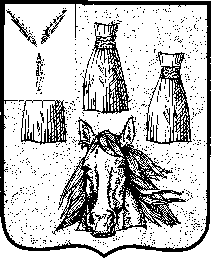 